Szövegfeldolgozó feladatlap a Szitakötő 62. számáhozKovács Zoltán Tibor: A fázós óriásSzövegértelmezésPárosítsd a szavakat a magyarázatokkal!testnövelő					elnyűhetetlenkimeríthetetlen				test méretét nagyítótermészeti erőforrás			kiapadhatatlanészaki szélesség				a természet hozta létredéli szélesség				az a vonal, ameddig a szem ellátláthatár					munkaruhakezeslábas					 a Föld déli féltekén áthaladó képzeletbeli körelszakíthatatlan				a Föld északi féltekén áthaladó képzeletbeli körVálaszolj a kérdésekre!Kik a mese szereplői?Honnan ismered a hét törpét?Mit csinált a varázsló, mikor a törpék megjelentek?Mi a varázslók feladata Földanya védelmében?Ki volt a betolakodó?Miért költözött az óriás a bányába?Hogyan oldotta meg a boszorkány a fázós óriás problémáját?Miért lett szivárványszínű a kezeslábas az óriáson?Nevezd meg a történet mesei és valós elemeit!mesei elemek: ________________________________________________________valós elemek: _________________________________________________________Olvasd el a felkiáltó mondatokat megfelelő hanglejtéssel! Játsszátok el a jelenetet, amikor a 7 törpe megjelenik a varázslónál!Pótold a hiányzó toldalékokat, hogy értelmes mondatokat kapj!A varázsló esőtánc__ járt az otthon____.A hét törpe a Széle-hossza-nincs erdő___ élt.Magok___ kell ültetnem az erdő___!Az óriás felvette a kezeslábas__.Vegyük ész__, ami jó!Az óriás elkísérte a varázsló_ gyógynövénymagok__ ültetni.Tudományos kitekintőAz embernek az élethez szüksége van energiára, fűtésre, melegre a hideg évszakban is. A természet adta erőforrásokat használja fel már ősidők adta, a fát, a szenet, valamint a gázt és a kőolajat. Ezek azonban véges erőforrások.Húzd alá zölddel a kimeríthetetlen energiaforrásokat, kékkel a kimeríthetőeket!gáz, kőolaj, szén, napenergia, szélenergia, víz ereje, faJavítókulcs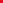 Párosítsd a szavakat a magyarázatokkal!testnövelő					elnyűhetetlen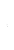 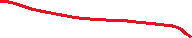 kimeríthetetlen				test méretét nagyító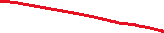 természeti erőforrás			kiapadhatatlan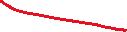 északi szélesség				a természet hozta létre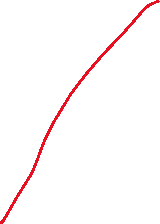 déli szélesség				az a vonal, ameddig a szem ellátláthatár					munkaruha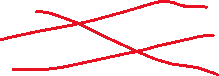 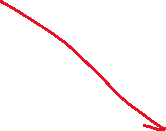 kezeslábas					 a Föld déli féltekén áthaladó képzeletbeli körelszakíthatatlan				a Föld északi féltekén áthaladó képzeletbeli körVálaszolj a kérdésekre!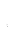 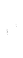 Kik a mese szereplői? A varázsló, a hét törpe, az óriás.Honnan ismered a hét törpét? A Hófehérke című meséből.Mit csinált a varázsló, mikor a törpék megjelentek? Fordított esőtáncot járt.Mi a varázslók feladata Földanya védelmében? Gyógynövény magokat ültetni, pótolni a leszedett növényeket.Ki volt a betolakodó? Az egyfejű óriás.Miért költözött az óriás a bányába? Fázott, meleg helyet keresett, ahol a szén kiapadhatatlan.Hogyan oldotta meg a boszorkány a fázós óriás problémáját? Kezeslábast adott rá.Miért lett szivárványszínű a kezeslábas az óriáson? Az öröm érzésétől, ami átjárta és felmelegítette.Nevezd meg a történet mesei és valós elemeit!mesei elemek: a hét törpe, az óriás, a varázsló, elszakíthatatlan kezeslábasvalós elemek: a gáz, az olaj, a szén, a fa, a bánya, a kezeslábas, Földközi-tengerPótold a hiányzó toldalékokat, hogy értelmes mondatokat kapj!A varázsló esőtáncot járt az otthonában.A hét törpe a Széle-hossza-nincs erdőben élt.Magokat kell ültetnem az erdőben!Az óriás felvette a kezeslábast.Vegyük észre, ami jó!Az óriás elkísérte a varázslót gyógynövénymagokat ültetni.Tudományos kitekintő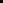 gáz, kőolaj, szén, napenergia, szélenergia, víz ereje, fa